Morgan County Fall Foliage Festival 2023 Baby Photo Contest


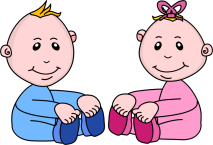 To participate, babies must be between the ages of newborn – 3 years.Must be a Morgan County resident.The following information must be on the BACK of the photo:Baby’s name and date of birthParents name, address and phone numberPhotos should measure no more than 5x7 inch.Following the contest, photos may be picked up at the Fall Foliage Office no later than 10/17/2023.The Fall Foliage Festival is not responsible for lost, stolen or damaged photos.A $5.00 entry fee must accompany the photo and completed entry form. Voting will take place from Thursday 10/12 5:00p-9pm thru Saturday 10/14 1pm-8:00p. The winner will be announced Saturday 10/14 8:30p.Donations are made at $1.00 per vote. The two photos receiving the highest dollar amount in votes will be deemed the winners. (ALL PROCEEDS GO TO THE FALL FOLIAGE FESTIVAL)Winning photos will receive a Fall Foliage Festival plaqueEntry forms are available at the Fall Foliage Office 128 N Jefferson Street, Martinsville and online at morgancountyfallfoliagefestival.comEntries must be received by October 3, 2023. No late entries will be allowed!Morgan County Fall Foliage Festival2023 Baby Photo Contest-Application
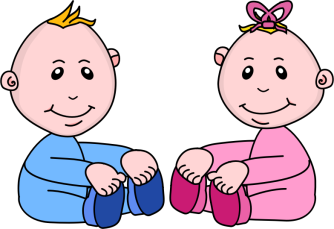 Baby’s Name:________________________________
Date of Birth: __________________________________Parents Name: _________________________________Parents Email:__________________________________
Parents Phone:__________________________________Address: ________________________________________   
City: ____________________________________________
State: ______________ Zip: ________________________Mail or deliver this form, $5.00 entry fee and photo to: 
Fall Foliage Festival 128 N Jefferson St, Martinsville IN 46151 
All Proceeds benefit the Morgan County Fall Foliage Festival
The entry fee and picture must be received with the application. If you have any questions, 
please contact the Festival Office at 765-342-0332. 

$5.00 Entry Fee submitted (office use only): ___________________